Case Study Template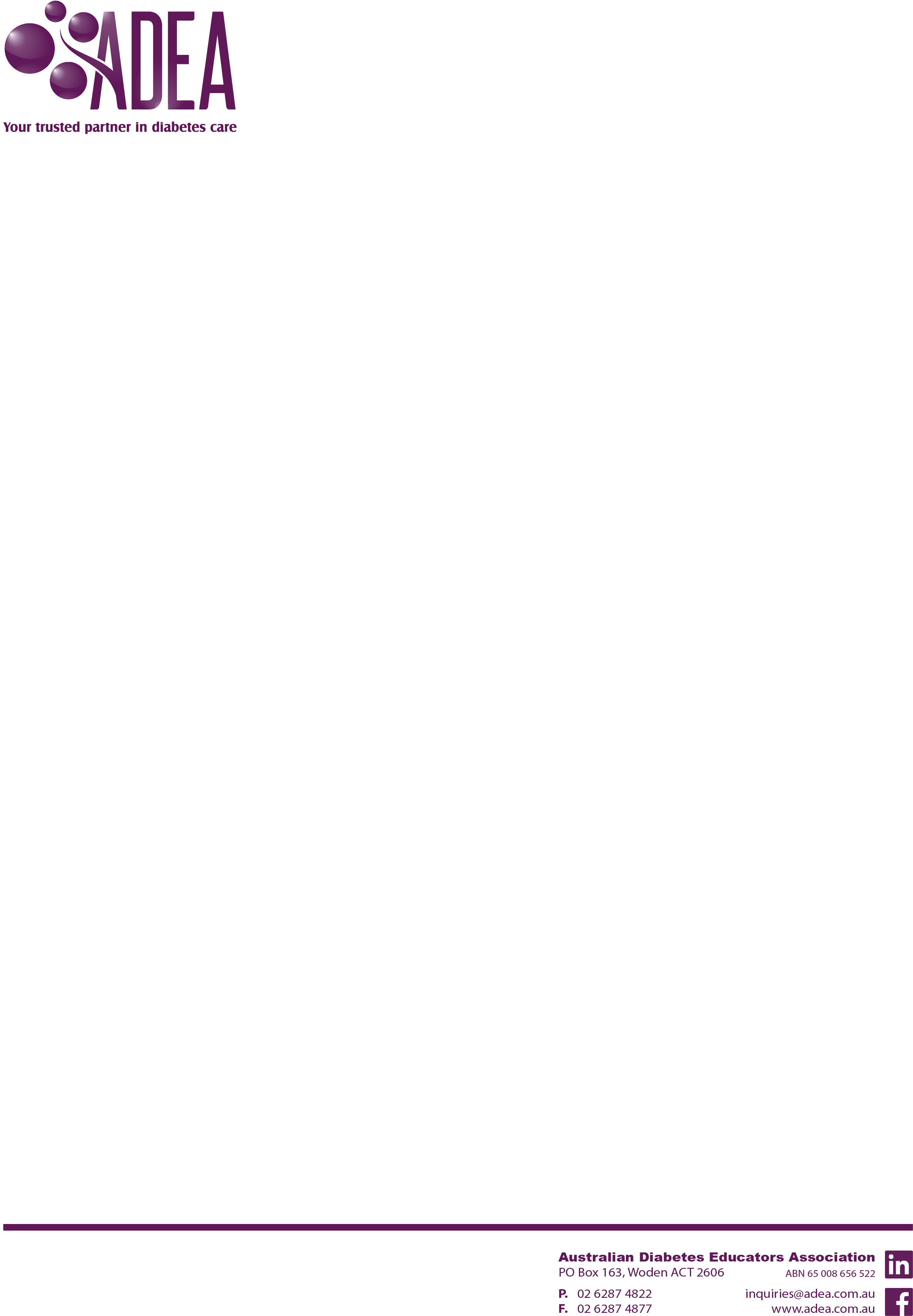 Name:Membership Number:Contact Details:	Phone:			               Email:Word Count:Case StudyBackground: Describe and summarise the entire case study.Case Presentation:Consider: reason for referral, medications, medical history, social history, demographic and lifestyle factors, family history, previous diabetes knowledge, biochemistry, investigations, anthropometry, other health professional input, diet history, exercise. Include gender and age of client.Assessment:Management: Consider:  goals and expected outcomes, education provided, justification, client receptivity, referrals made and resources used.Review: Consider:  plans for follow up and frequency, progress towards goals, factors facilitating or hampering progress, other positive or negative outcomes.Literature Review: 500 words maximumDiscussion:Reflection:Strengths and Limitations:Conclusion:References: ISO 690